Кеңес әскерлерінің Ауғанстаннан шығарылғанына 30 жыл толуына орай өткізілген іс-шаралар туралы ақпарат.15.02.2019ж.№1 М. Горький атындағы жалпы білім беретін орта мектебінде Кеңес әскерлерінің Ауғанстаннан шығарылғанына 30 жыл толуына арналған салтанатты жиындар, сынып сағаттары, "Супербой" әскери-спорттық ойыны өтті. Қонақтар арасында Ауған соғысының ардагерлері Аязбаев М. Ж., Мухамедиев Б. М. қатысты. Елбасының Қазақстан халқына Жолдауын жүзеге асыру аясында балалар-жасөспірімдер бірлестігін құру және әскери-патриоттық тәрбиенің рөлін күшейту мақсатында М. Горький атындағы №1 ОМ-де осы күні "Десантник" жасағы ашылды. Оқушылар әлемдегі бейбітшілікке қолдау көрсету үшін үгітбригадалар, әсерлі өлеңдер, әндер дайындады. 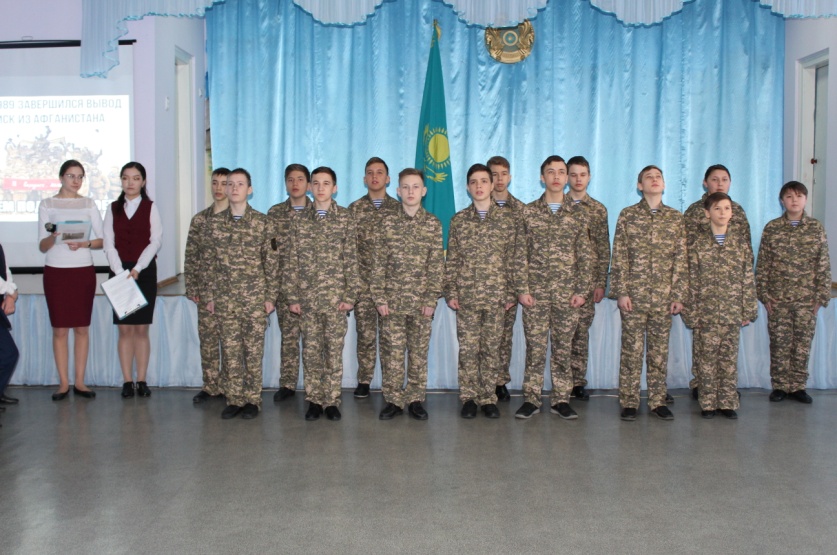 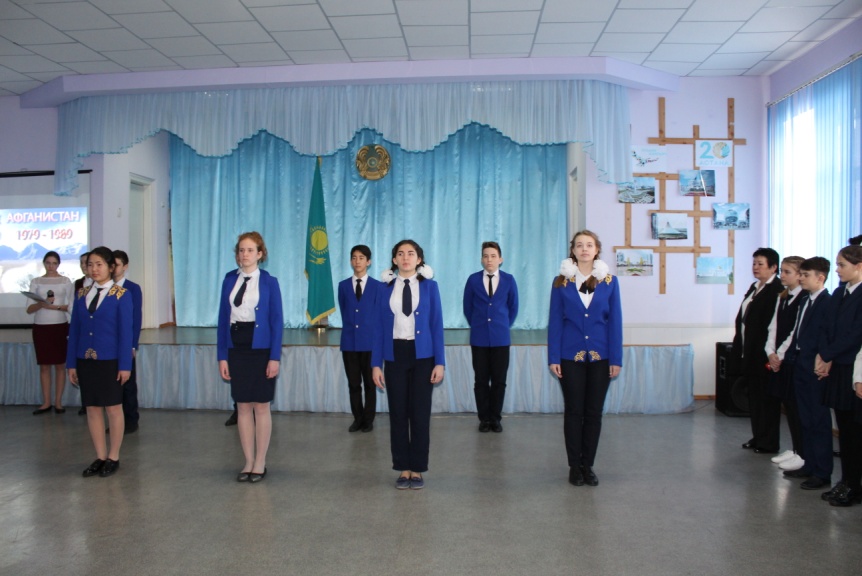 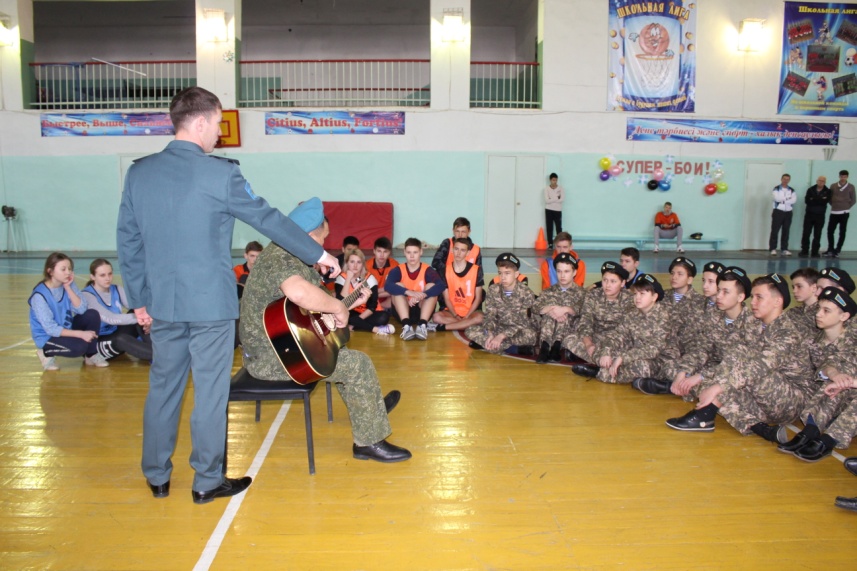 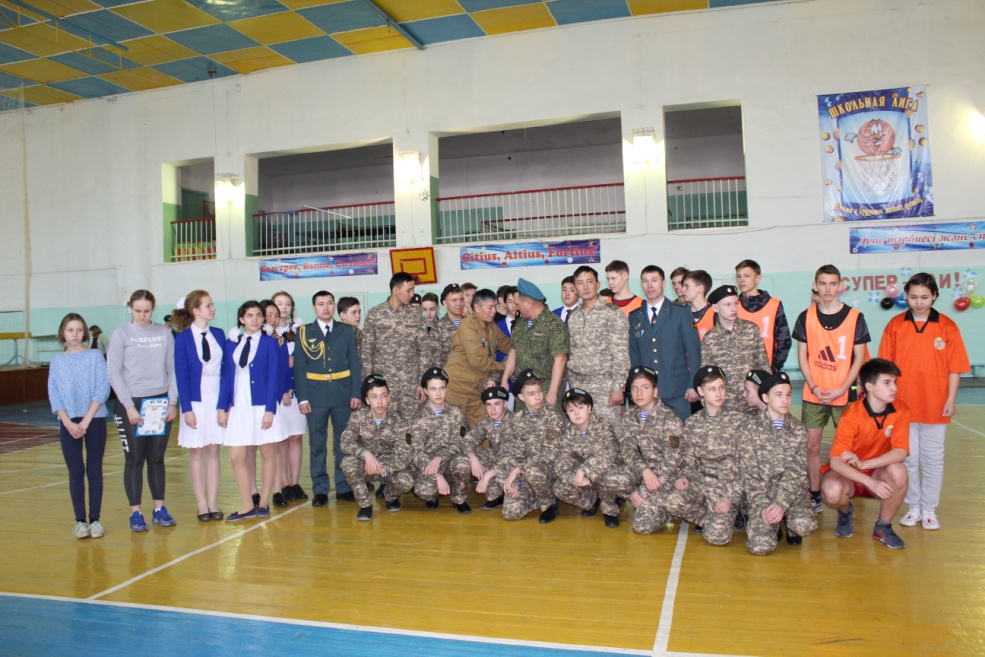 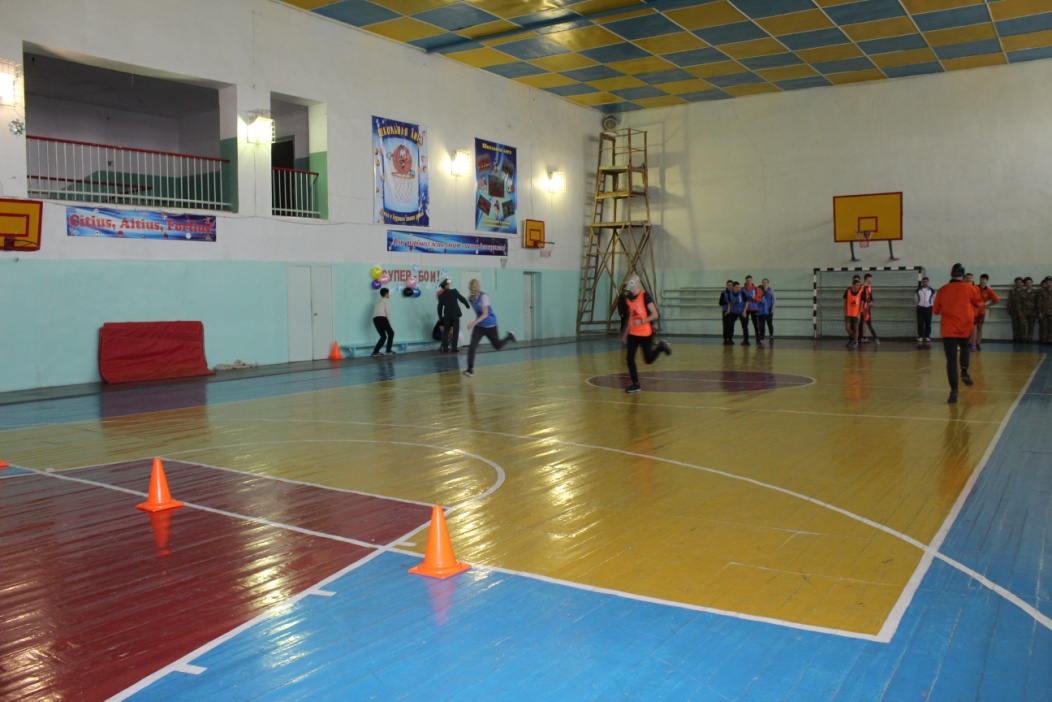 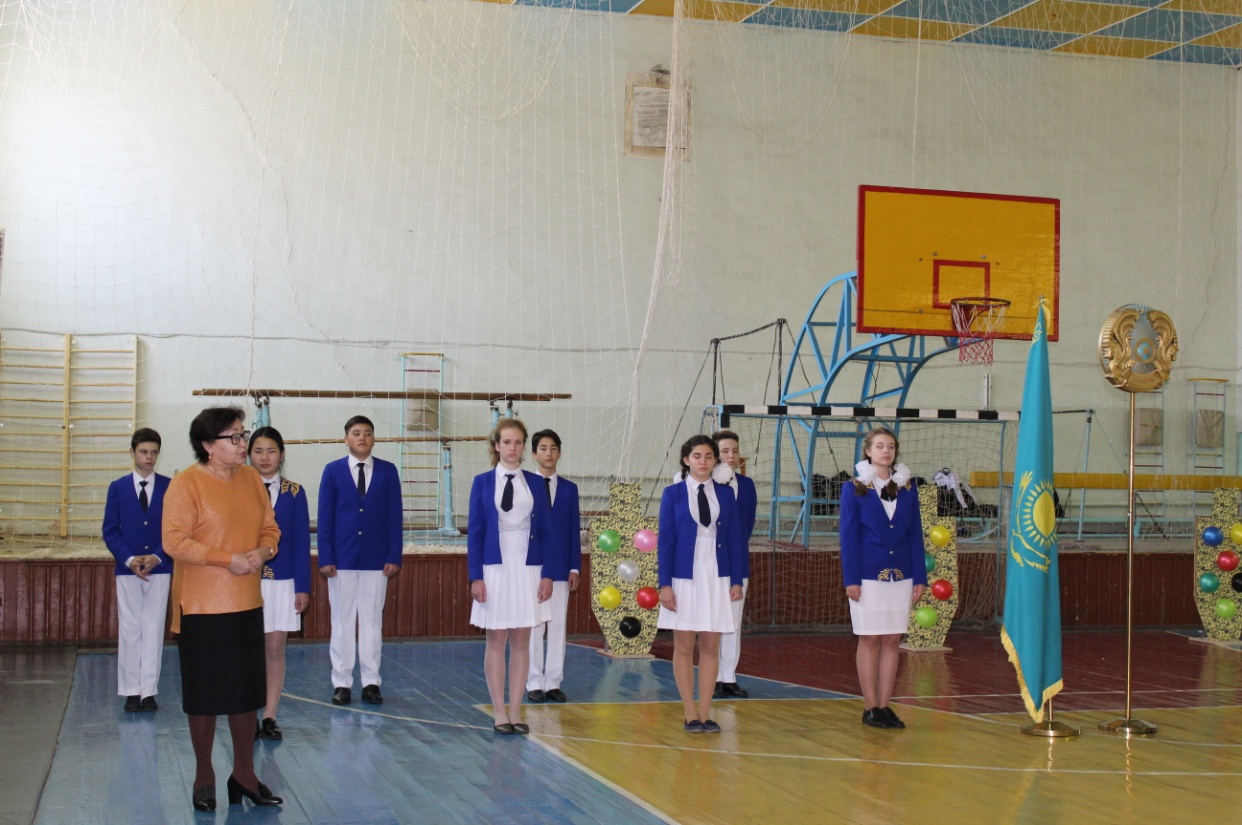 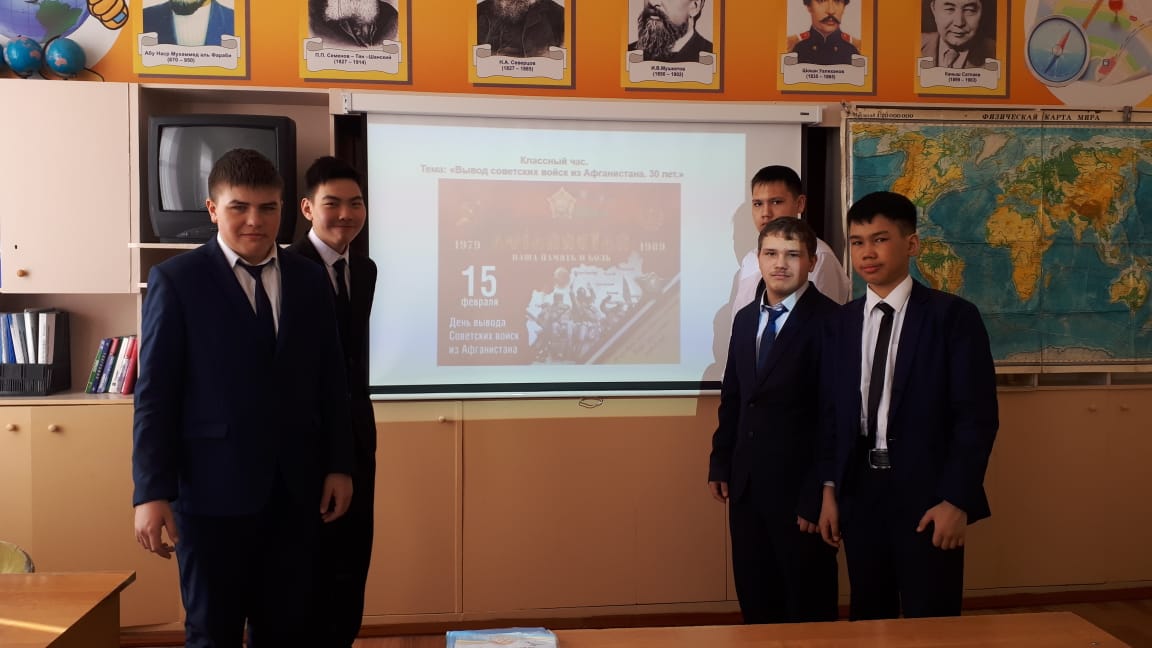 